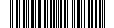  В целях приведения правового акта в соответствие с действующим законодательством внести в распоряжение Администрации ЗАТО Северск от 26.09.2016 № 1518-р 
«Об утверждении положений об отделах Контрольно-ревизионного комитета Администрации ЗАТО Северск» следующие изменения:в пункте 4 положения об отделе контроля за проведением закупок для муниципальных нужд Контрольно-ревизионного комитета Администрации ЗАТО Северск, утверждённого указанным распоряжением: 1) подпункт 3 признать утратившим силу;2) подпункт 4 изложить в следующей редакции: «4) контроль за соблюдением предусмотренных Федеральным законом от 5 апреля 2013 года № 44-ФЗ требований к исполнению, изменению контракта, а также за соблюдением условий контракта, в том числе в части соответствия поставленного товара, выполненной работы (её результата) или оказанной услуги условиям контракта;»;3) подпункт 5 признать утратившим силу;4) подпункт 7 изложить в следующей редакции: «7) контроль в сфере закупок, осуществляемый путём проведения плановых 
и внеплановых проверок в отношении заказчиков, контрактных служб, контрактных управляющих, комиссий по осуществлению закупок и их членов, уполномоченных органов, уполномоченных учреждений при осуществлении закупок для обеспечения муниципальных нужд, в отношении специализированных организаций, выполняющих в соответствии 
с Федеральным законом от 5 апреля 2013 года № 44-ФЗ отдельные полномочия в рамках осуществления закупок для обеспечения муниципальных нужд;».Заместитель Главы Администрации по экономике и финансам__________________Л.В.Смольникова«______»_______________2020 г.Заместитель Главы Администрации – Управляющий делами Администрации_________________В.В.Коваленко«____»________________2020 г.Заместитель Управляющегоделами Администрации__________________В.В.Бобров «______»______________2020 г.Председатель Контрольно-ревизионного комитета__________________Л.В.Майорова«______» _______________2020 г.Председатель Комитетапо кадрам и муниципальной службе__________________Л.В.Королева«______»_______________2020 г. Председатель Правового комитета__________________Т.И.Солдатова«______»_______________ 2020 г.Начальник Общего отдела__________________М.Е.Жирнова«______» _______________2020 г.Гимазова Наталья Альбертовна
(3823) 77-23-04О внесении изменений в распоряжение Администрации ЗАТО Северск от 26.09.2016 № 1518-р Глава АдминистрацииН.В.Диденко